KLUBBDOMMERREGNING SK NORD 2017Navn dommer: Konto nr:Fylles ut av administrasjon:		Satser:		          Antall kamper5’er = 100,-kr		7’er = 150,-krTotalsum: 			Attestasjon utbetaling:______________________KlasseHjemmelagBortelagDatoSignatur laglederG12SK Nord 2Kopervik25/3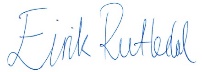 SK NordSK NordSK NordSK NordSK NordSK Nord